Приложение.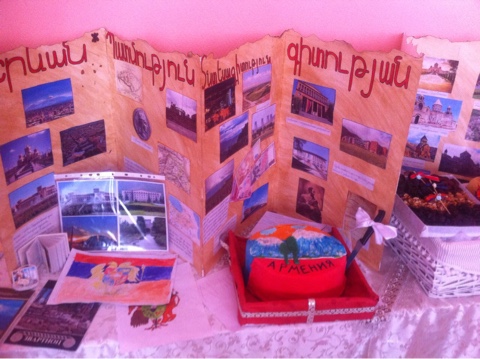 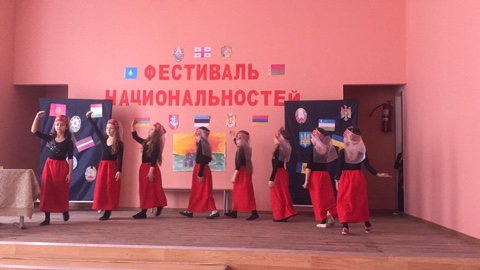 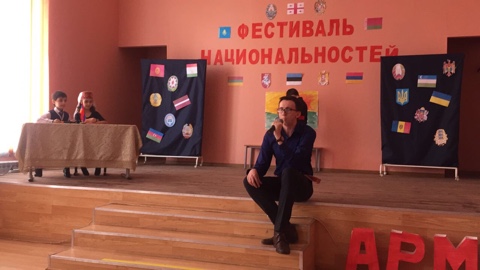 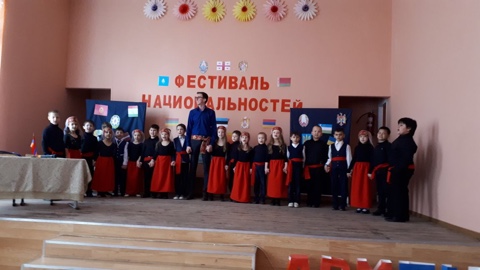 